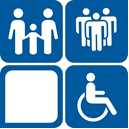                                Отчёт                        о деятельностиГосударственного казённого учреждения социального обслуживания населения Астраханской области «Комплексный центр социального обслуживания населения, Красноярский район,  Астраханская область»                                               за   2021 г.РАЗДЕЛ I.Основные цели и задачи деятельности учреждения.       Государственное казённое учреждение социального обслуживания населения Астраханской области «Комплексный центр социального обслуживания населения, Красноярский район, Астраханская область» осуществляет функции по реализации государственной политики в сфере социального обслуживания  на территории Красноярского района. Основной целью деятельности учреждения является обеспечение реализации предусмотренных законодательством полномочий Астраханской области в сфере социального обслуживания населения.  (Таблица №1)Таблица №1       В состав учреждения в 2021 году входили  6 структурных подразделений: 4 отделения социального обслуживания на дому граждан пожилого возраста и инвалидов, отделение по работе с семьей и детьми, отделение культурно-досуговой деятельности для граждан пожилого возраста и инвалидов. (Приложение №1) Одной из приоритетных задач учреждения является привлечение в его работу различных государственных, общественных и коммерческих структур.   Тем самым в течение отчетного периода в центре активно  осуществлялась работа по межведомственному взаимодействию. (Приложение №2)                                      РАЗДЕЛ II.Организация социального обслуживания.      Предоставление государственных  услуг гражданам, нуждающимся в социальном обслуживании, является приоритетным направлением деятельности учреждения. Комплексное предоставление социальных услуг  осуществляется  в соответствии с Федеральным законом №442-ФЗ «Об основах социального обслуживания граждан в Российской Федерации», постановлением Правительства Астраханской области от 12.12.2014 г. № 572-П «О Порядке предоставления социальных услуг поставщиками социальных услуг в Астраханской области». В 2020 году  учреждение предоставляло получателям социальных услуг социальные услуги по двум формам обслуживания: социальное обслуживание на дому, обслуживание в условиях полустационара.    Самой востребованной формой социального обслуживания в учреждении является социальное надомное обслуживание. Услугами социального обслуживания на дому за отчётный период охвачено более 800 человек. В связи с активизацией работы по выявлению граждан, нуждающихся в социальной помощи, востребованностью данным видом социальной помощи, а также четко отлаженной работе по информированности населения Красноярского района о деятельности Комплексного центра социального обслуживания населения  количество получателей социальных услуг в 2021 году возросло на  10 % в сравнении с 2019 годом и на  8 % в сравнении с 2020 годом. (Диаграмма №1) Социальное обслуживание на дому охватило 21 населенный пункт Красноярского района. Социальные услуги предоставлялись каждому получателю в соответствии с индивидуальными программами, исходя из потребностей граждан. На основании проведенных расчетов нагрузка на одного социального работника составила не менее 9 человек. В связи с тем,  что степень способности к самообслуживанию у основного количества получателей услуг на дому частично или полностью утрачена, социальными работниками при оказании помощи применяется дифференцированный подход.Диаграмма №1                             Информация об обслуженных гражданах       Из общего количества обслуженных  граждан на дому - 26 человека, у которых степень к самообслуживанию полностью утрачена (лежачие) и 736 человека, частично потерявшие способность к самообслуживанию.   В 2021 году социальные работники оказывали также содействие в получении технических средств реабилитации инвалидам, состоящим на обслуживании. Помощь в реабилитации обслуживаемых инвалидов направлена на устранение или компенсацию ограниченной жизнедеятельности, вызванной нарушением здоровья, в целях социальной адаптации инвалидов и их интеграции в общество.      В 2021 году социальное обслуживание на дому предоставлено гражданам различных категорий. (Таблица №2)Таблица № 2Категории обслуженных граждан       За отчётный период социальными работниками отделений социального обслуживания на дому  предоставлено  около   150 000  тысяч   социальных услуг обслуживаемым гражданам. (Диаграмма №2) В связи со снижением степени способности к самообслуживанию получателей социальных услуг, а также увеличением количества нуждающихся в социальном надомном обслуживании количество услуг в сравнении с 2019, 2020 г.г.  возросло на 25% и на 7%. Диаграмма № 2 Информация об оказанных услугах       Самыми востребованными услугами  среди обслуживаемых граждан, состоящих на социальном надомном обслуживании, являются следующие социальные услуги:- «покупка за счёт получателя социальных услуг и доставка на дом продуктов питания, промышленных товаров первой необходимости, средств санитарии и гигиены, средств ухода, книг, газет, журналов и лекарственных средств»;- «помощь в приготовлении пищи»;- «организация помощи в проведении ремонта и уборка жилых помещений»;- «оплата за счет средств получателя жилищно-коммунальных услуг и услуг связи»;- «предоставление гигиенических услуг лицам, не способным по состоянию здоровья самостоятельно осуществлять за собой уход».        С целью проведения контроля качества предоставляемых услуг социальными работниками отделений в учреждении проводятся регулярные выездные проверки руководителями структурных подразделений.         С целью предоставления платных услуг населению Красноярского района независимо от возраста и социального статуса в учреждении организована работа социальных работников по предоставлению данного вида услуг.          На сегодняшний день  49  услуг составляют перечень платных услуг населению в учреждении.  В отчетный период работниками учреждения предоставлено свыше 55 000 платных услуг, количество обслуженных граждан по данному виду услуг составило около 2 500 человек.  Платные услуги очень востребованы среди населения Красноярского района, так как в учреждении более низкие тарифы на услуги по сравнению со среднерыночными.   Самыми востребованными  платными услугами  являются:- «кратковременный присмотр за пожилыми людьми»;- «сопровождение в организации по запросу заказчика»; - «стирка белья»;- «мытьё посуды»;- «уборка жилого помещения»;- «мытьё (чистка) газовой плиты»;-«уборка территории от мусора и снега».   Бригадный метод работы в данном направлении очень эффективен. В случае оказания таких объемных по времени платных услуг, как «оклейка обоев», «садовые работы», «уборка территории от мусора», «прополка огорода вручную», «сбор ягод» социальные работники осуществляют выход согласно заявке «бригадно», т.е. по два или даже три человека, согласовав время предоставления услуги с заказчиком. Тем самым рационально используется время социальных работников, и клиенты вполне удовлетворены подобным способом работы.     Своевременную и квалифицированную помощь детям и их семьям предоставляют специалисты отделения  по работе с семьей и детьми, а именно заведующий отделением, специалист по социальной работе, психологи, логопед. Работа специалистов отделения направлена на сохранение психологического и социального благополучия детей и их родителей.  Социальными услугами в форме полустационара в данном отделении   за отчётный период воспользовались   55 человек (10 - дети с ограниченными возможностями здоровья и инвалиды, 45 - дети и родители, находящиеся в трудной жизненной ситуации, социально опасном положении), что на 20 %  больше, чем в 2020 году и на  5 % меньше, чем в 2019 году. Снижение данного показателя объясняется тем, что в связи со сложившейся сложной эпидемиологической ситуацией в апреле, мае, июне 2020 г. в учреждении   временно приостановлено оказание социальных услуг в полустационарной форме (объявление простоя по причинам, не зависящим от работодателя и работника: приказ от 25.05.2020 №183). (Диаграмма № 3)Диаграмма № 3                          Информация об обслуженных гражданах         Получателями социальных услуг в отделении по работе с семьей и детьми стали семьи различных категорий: многодетные, неполные, опекаемые, семьи, оказавшиеся в социально-опасном положении, трудной жизненной ситуации. Специалисты отделения дифференцированно выстраивают свою профессиональную работу с семьями, учитывая все аспекты: социальный статус, психологические  особенности  членов семей, материальные возможности, а самое главное специфику сложившейся проблемы в семье.  В учреждении созданы оптимальные условия для качественного предоставления социальных услуг. За отчётный период предоставлено  свыше  4 000 социальных услуг. (Диаграмма № 4) В сравнении с 2019, 2020 годами количество предоставленных социальных услуг отделением по работе с семьей и детьми возросло на  33% и 25%, в связи с востребованностью срочной услуги «социально-психологическое консультирование, в том числе по вопросам внутрисемейных отношений» и расширением социальных услуг в рамках индивидуальных программ получателей социальных услуг.Диаграмма № 4                          Информация об оказанных услугах        В целях  оказания информационной, психологической, консультативной помощи, снижения уровня психоэмоционального напряжения, обучения родителей методам и приёмам взаимодействия с детьми, обмена опытом семейного воспитания в учреждении действует родительский клуб «Я и мой ребенок», который  стал  составляющим звеном в общем алгоритме работы с детьми -инвалидами. Гостями на заседании клуба «Я и мой ребёнок» стали представители духовенства, работники учреждения здравоохранения.      С целью оказания срочной консультативной помощи семьям, проживающим в отдаленных населенных пунктах Красноярского района, специалисты  отделения приняли активное участие в выездах мобильной бригады «Здоровая семья». За отчетный период состоялось 19 выездов мобильной бригады, в том числе по замещающим семьям. Услуги предоставлены 56 гражданам.        В рамках регионального антинаркотического проекта «Здоровый район-здоровый регион» специалисты отделения провели с несовершеннолетними психологический здоровье сберегающий тренинг «Дорога к здоровью», в котором приняли участие около 50 детей и подростков.     В рамках Международного Дня инвалидов специалисты отделения провели ряд мероприятий, приуроченных к этой дате под девизом «Дорога добра». В рамках выездной формы работы специалисты отделения  посетили семьи, воспитывающие детей с ограниченными возможностями здоровья.         образа жизни. В мероприятиях приняли участие более 50 человек.  Одним из  направлений  работы отделения,  является формирование здорового образа жизни семей и детей, находящихся на социальном обслуживании. В 2020 году проводились  мероприятия, направленные на формирование необходимых знаний, умений, навыков по сохранению и укреплению личного здоровья и использованию полученных знаний на практике, негативному отношению к вредным привычкам, пропаганде физической культуры и спорта в семье. Так в рамках Всероссийской антинаркотической акции «Сообщи, где торгуют смертью» специалистами отделения по работе с семьей и детьми, совместно с детьми, находящимися на обслуживании, провели  профилактические акции на улицах села Красный Яр,  в  ходе которых жителям   розданы буклеты и листовки с контактными телефонами «горячих линий» и организаций, осуществляющих деятельность  в сфере реабилитации  наркозависимых на территории Астраханской области. На информационных стендах  учреждения размещена информация «Сообщи, где торгуют смертью». В рамках проведения в Астраханской области месячника мероприятий антинаркотической направленности и популяризации здорового образа жизни специалисты отделения по работе с семьей и детьми расклеили листовки на информационных стендах, расположенных в общественных местах.  Участниками данных мероприятий стали более 70 человек.С августа по сентябрь 2021 г.  в Красноярском районе организованы мероприятия по реализации  областного проекта «Мобильный микро реабилитационный центр» для семей, воспитывающих детей – инвалидов, детей с ограниченными возможностями здоровья, охвачено 24 ребенка.           В рамках реализации областного  проекта «Школа третьего возраста» в целях удовлетворения духовных, культурных, физических потребностей пожилых граждан  на базе учреждения действует отделение культурно-досуговой деятельности для граждан пожилого возраста и инвалидов «Вдохновение». За отчетный период специалистами отделения обслужено 48 пожилых граждан, нуждающихся в полустационарной форме обслуживания. Снижение данного показателя объясняется тем, что в связи со сложившейся сложной эпидемиологической ситуацией в апреле, мае, июне 2020 г. в учреждении   временно приостановлено оказание социальных услуг в полустационарной форме (объявление простоя по причинам, не зависящим от работодателя и работника: приказ от 25.05.2020 №183).  (Диаграмма № 5)Диаграмма № 5                         Информация об обслуженных гражданах     На 01.01.2022 г. количество обслуживаемых граждан в отделении культурно-досуговой деятельности для граждан пожилого возраста и инвалидов «Вдохновение»  составило 42 человека, из них:- инвалиды – 11 чел.;-ветераны труда – 13 чел.;-пенсионеры – 18.   Обслуживаемым гражданам в  отделении  предоставляются социально-медицинские, социально-правовые, социально-педагогические, социально-психологические услуги и услуги в целях повышения коммуникативного потенциала получателей социальных услуг, имеющих ограничения жизнедеятельности. За отчётный период специалистами отделения  предоставлено  около   9 000  тысяч   социальных услуг обслуживаемым гражданам. (Диаграмма №6) Диаграмма № 6                          Информация об оказанных услугах      Работа в отделении построена в форме кружковых занятий. Занятия проходят ежедневно, по разным направлениям: декоративно-прикладное, музыкальное, спортивное, юридическое, психологическое, туристическое, проводятся мероприятия развлекательного характера, занятия по обучению компьютерной грамотности.  На занятиях декоративно-прикладного творчества, музыкальных занятиях пенсионеры активно делятся своим жизненными знаниями, навыками и умениями, передавая свой опыт подрастающему поколению. Пожилые граждане с большим удовольствием посещают спортивные занятия, соревнования, эстафеты. Систематические занятия физическими упражнениями, существенно повышают физическую работоспособность человека, сказываются благоприятно и на умственной деятельности, продлевают активное долголетие.  Обслуживаемые имеют хорошую возможность задать интересующие их вопросы, например, вопросы в сфере пенсионного обеспечения, мер социальной поддержки, вопросы юридического характера, медицинского направления. Специалисты различных организаций, ведомств, структур, религиозных конфессий  - частые гости в отделении. На базе учреждения действуют 4 кружка по интересам: «Город мастеров» (декоративно-прикладное искусство), «Музыкальная гармония» (хоровые музыкальные занятия), «Дама Фитнес» (спортивные занятия), «Каблучок» (танцевальный кружок).  Занятия проводятся согласно утвержденному плану, учитывая возрастные критерии, интересы, физические возможности получателей социальных услуг.                                                РАЗДЕЛ III.Реализация комплексных программных мероприятий, социально-значимых проектов.      В рамках реализации национального проекта «Демография», регионального  проекта «Старшее поколение» на базе учреждения создана мобильная бригада по доставке пожилых граждан в медицинские учреждения, доставке медицинских работников из медицинских учреждений, а также доставке продуктов питания, лекарственных средств, предметов первой необходимости лицам старше 65 лет, проживающим в сельской местности. Целью деятельности специалистов данного направления является обеспечение доступности социального обслуживания и медицинской помощи, укрепления здоровья, увеличение периода активного долголетия и продолжительности здоровой жизни граждан старшего поколения, проживающих в сельской местности. (Таблица №3)Таблица № 3Информация об обслуженных гражданах       Мобильная бригада обеспечена специализированным автотранспортным средством. Выезды специалистов осуществляются в соответствии с утвержденным графиком выездов, согласованным с медицинской организацией.       В 2021 году в учреждении прошли мероприятия по реализации областного социального  проекта «Все в сеть!». За отчетный период обучение компьютерным навыкам прошли 7 человек, которым вручены соответствующие сертификаты.  Участница проекта «Все в сеть!» - победитель районного конкурса компьютерной грамотности приняла участие в областном  чемпионате среди граждан пожилого возраста.     На территории Красноярского района продолжается реализация проекта «Социальный туризм».  Данная программа нацелена на пожилых граждан, что позволяет им совершать увлекательные путешествия по уникальным местам Астраханского региона, изучать достопримечательности, отправляться в увлекательные поездки к живописным местам.          В 2021 году пожилые активисты совершили экскурсии в Красноярский краеведческий Музей, в Храм Христа Спасителя, экскурсионная поездка по р. Волге «По волнам памяти», экскурсия на лотосовые поля. В проекте приняли участие 45 человек.        В 2021 году специалисты  учреждения, а также получатели социальных услуг приняли участие в следующих конкурсных мероприятиях:-областной фестиваль-конкурс «Этот танец за мной» (10человек);-областной конкурс «Особенное счастье» (2 человека);-областной творческий конкурс для лиц с ограниченными возможностями здоровья «Мой депутат, мой выбор, моя жизнь!» (3 человека);- областной поэтический конкурс «Что может родной стороны быть прекрасней на свете?» (2 человека);- онлайн-конкурс «Любимый город» (1 человек);- областной проект «Здоровый район-здоровый регион»;- проект «Голос 60+» НТВ –канал (1 человек);- творческий онлайн-конкурс «День семьи, любви и верности» (15 человек);-социально-просветительский марафон «Правовой марафон» (40 человек);- Всероссийский инклюзивный конкурс  «Я художник, я так вижу» (2 человека).                                        РАЗДЕЛ IV.                    Укрепление материально-технической базы.       Важным условием повышения качества и эффективности предоставления государственных услуг является осуществление мероприятий по укреплению материально-технической базы.      В 2021 году на укрепление материально-технической базы и на противопожарные мероприятия из бюджета Астраханской области учреждению выделено 608,2 тыс. рублей, в том числе затраты на: - проведение мероприятий по подготовки к отопительному сезону (услуги по сервисному и техническому облуживанию узла учета тепловой энергии, работы по ремонту внутренней системы отопления)  – 253,5 тыс. рублей.;- противопожарные мероприятия (техническое обслуживание установок автоматической  пожарной сигнализации и систем оповещения, испытание пожарного рукава, техническое освидетельствование огнетушителей, замеры сопротивления электросети, проверка качества огнезащитной обработки деревянных конструкций, приобретение дымового извещателя, обучение пожарной безопасности,  установка аккумуляторной батареи) – 40,7 тыс. рублей;-приобретено (строительные, хозяйственные, электротовары, канцелярские товары, мебель, тактильные таблички, говорящая система, поручни, автомобильный компрессор, набор электромонтажного инструмента, тактильная лента) – 314, 0 тыс. рублей.      От    ГКУ АО «Управление по техническому обеспечению деятельности МСР и Т АО» получено безвозмездно на сумму 165 610, 50 маски медицинские, кожный антисептик, дезинфицирующая жидкость, антисептик.      На основании письма МСР и Т АО от 29.10.2015 № 10101/0602 «Об оптимизации расходов бюджета АО» и приказа директора учреждения от 30.12.2019 № 769 проведены мероприятия по экономии бюджетных средств.       По итогам мероприятия сэкономлено бюджетных средств на закупку товаров (приобретения ГСМ) в сумме  17 876 руб., 79 коп.                                                                            РАЗДЕЛ V.Организация методической работы.        В целях повышения  профессионального уровня, развития творческого потенциала,  изучения инновационных методик работы в сфере социального обслуживания  в учреждении ежемесячно проводятся обучающие семинары - совещания по актуальным вопросам и нововведениям в сфере предоставления социальных услуг.      В 2021 году проведено 4 обучающих семинаров для социальных работников, в которых приняли участие специалисты учреждения, а также специалисты различных ведомств  ( семинары проведены для социальных работников по группам с соблюдением дистанции, масочного режима).      За отчётный период активисты  Совета молодых специалистов учреждения провели  3 благотворительные акции, основными целями которых являлись социальная защита граждан, которые в силу своих физических или интеллектуальных способностей не способны самостоятельно реализовывать свои права и законные интересы, содействие предотвращению социальных, региональных, национальных, религиозных конфликтов, профилактика  и охрана  здоровья граждан, а также пропаганда здорового образа жизни.  Акции были  приурочены  к празднованию международных и всероссийских праздников, в рамках которых активисты с поздравлениями и подарками посещают пожилых граждан на дому:акция ко Дню пожилого человека;акции, приуроченные Дню Победы;акция «Свеча памяти».     С целью пропаганды здорового образа жизни в 2021 году молодые специалисты приняли участие в проекте «Здоровый район-здоровый регион», мероприятии «Приглашают казаки, не стесняйся заходи», велопробеге «Спасибо деду за Победу», этнофестивале «Мисс Весна 2021».                                       РАЗДЕЛ VI.Осуществление информационной работы.     Информационное обеспечение населения о деятельности учреждения осуществляется через средства массовой информации и через собственный сайт учреждения (сеть Интернет). За отчётный период на страницах районной газеты «Красноярский вестник» опубликовано 8 статей о деятельности учреждения, а именно о деятельности культурно-досугового отделения для граждан пожилого возраста и инвалидов, отделения по работе с семьей и детьми.        В 2021 году на сайте учреждения размещено 125 новостей об основных событиях и мероприятиях  учреждения, из них на сайте МСР и Т АО 32 статьи.  Сайт учреждения создан в соответствии  с требованиями Законодательства РФ.     В учреждении ведётся работа на официальном сайте www.bus.gov.ru.  За ведение работ на вышеуказанном сайте назначены ответственные лица. Размещение информации об учреждении на сайте  осуществляется в соответствии с требованиями и нормами Законодательства РФ. Учреждение обеспечивает открытость и доступность информации о своей деятельности, планах и закрепленном за ним имуществе. В 2021 году на официальном сайте www.bus.gov.ru размещалась своевременно информация об учреждении с приложением соответствующих электронных копий документов:- сведения о бюджетной смете;- информация о результатах деятельности и об использовании имущества;- сведения о проведённых контрольных мероприятиях их результатах;- отчёт о финансовых результатах деятельности;- баланс.РАЗДЕЛ VII.Структура, состава кадров.       Качество социального обслуживания  во многом зависит от кадрового состава структурных подразделений учреждения. На сегодняшний день средний показатель по стажу сотрудников в учреждении составляет – 8 лет. Эффективность работы учреждения во многом зависит от уровня профессиональной подготовки сотрудников.  В учреждении работают 94 человека, из них высшее образование имеет 27 работника (29% от общей численности работников учреждения) , среднее-техническое 1 человек (1%), 9 человек (10%)  – специалисты со средним специальным образованием, среднее профессиональное 33 человека (34%),   13 работников (14%) – сотрудники, имеющие начальное профессиональное, остальные11 человек – среднее образование (12%). ( (Диаграмма № 7)    Диаграмма № 7    Информация о квалификации работников               Следует отметить, что основной состав работников учреждения – это вторая возрастная группа, т.е. от 35 до 55 лет. (Диаграмма № 9)Диаграмма №9                                         Состав кадров по возрасту      Движение кадрового состава характеризуется  по следующим показателям:  в 2021 году уволено 13 человек, в том числе по основаниям: по истечению срока трудового договора –  1 человек, в порядке перевода к другому работодателю – 0 человек, по собственному желанию – 12 человек, по соглашению сторон – 0 человек, по сокращению штатной численности – 0 чел.  Коэффициент  текучести кадров за 2021 г. составила  15,7 . Принято на работу – 18 человек  (Таблица №4)Таблица №4Текучесть кадров      Руководством учреждения систематически проводятся мероприятия, направленные на стабилизацию состава кадров, а также укомплектование всех категорий должностей: осуществляется зачисление в кадровый резерв, ведётся активная, совместная  работа по подбору кадров с Центром занятости Красноярского района. Повышение качества предоставляемых услуг тесно  связано с квалификацией работников. В 2021 году 110 сотрудников учреждения прошли обучение по следующим курсам и программам:- 7 сотрудников - курс «Охрана труда» для руководителей и главных специалистов; -1 специалист прошел профессиональную переподготовку по программе «Специалист по Охране труда»;- 3 сотрудника - программа пожарно-технического минимума для руководителей предприятий всех форм собственности; лиц, ответственных за противопожарную безопасность и проведения противопожарного инструктажа; - 1 сотрудник - программа «Экологическая безопасность»;- 69 сотрудников  -  программа  «Оказание первой помощи до оказания медицинской помощи»;- 1 сотрудник -обучение по программе повышения квалификации «Современные технологии противодействия коррупции в организациях социального обслуживания»;- 1 сотрудник – обучение по программе повышения квалификации «Кадровая работа в системе социальных служб»;- 6 сотрудников – профессиональная переподготовка по программе «Управление в организации социального обслуживания»;- 21 сотрудник профессиональная переподготовка по программе «Социальный работник».          За отчетный период проведена плановая аттестация работников учреждения с присвоением и подтверждением квалификационных  категорий, всего аттестовано 19  человек.     В течение отчетного периода лучшие работники учреждения за добросовестный труд представлялись к награждению, всего 33 работника:- Благодарственное письмо Думы Астраханской области – 1 чел. (социальный работник);- Почетная грамота Министерства социального развития и труда Астраханской области – 5 чел. (социальные работники, юрисконсульт);- Благодарственное письмо Министерства социального развития и труда Астраханской области – 8 чел. (социальные работники, заведующий отделением, заведующий хозяйством);- Почетная грамота администрации муниципального образования «Красноярский район»– 1 чел. (специалист по кадрам);- Почетная грамота директора ГКУСОН АО «КЦСОН, Красноярский район, Астраханская область»- 5 чел. (социальные работники);- Благодарственное письмо директора ГКУСОН АО «КЦСОН, Красноярский район, Астраханская область»- 8 чел. (социальные работники, специалист по закупкам, секретарь руководителя, уборщик служебных помещений).                                                   РАЗДЕЛ VIII.Объём предоставления платных услуг. Реализация указов Президента РФ в части повышения заработной платы.       Поступление денежных средств от оказания платных услуг:      - 2019 год – 5 191 642 (пять миллионов сто девяносто одна тысяча шестьсот сорок две тысячи) рублей;       - 2020 год – 4 290 036 (четыре миллиона двести девяносто тысяч тридцать шесть) рублей;       - 2021 год – 4 017 632 ( четыре миллиона семнадцать тысяч шестьсот тридцать два ) рубля.         Темп роста поступления денежных средств от оказания платных услуг в 2021 году в сравнении с 2020 годом уменьшился на 6,3 %, в сравнении с 2019 годом уменьшился на  22,6 %. (Диаграмма № 10)Диаграмма №10 Поступление денежных средств от оказания платных услуг (руб.)В учреждении реализуется план мероприятий («дорожная карта») «Повышение эффективности и качества услуг в сфере социального обслуживания населения (2013-2018 годы)», утверждённый Указом Президента РФ от 07.07.2012 № 597. Темп роста среднемесячной заработной платы на одного работника приведен в таблице №5. (Таблица №5)Таблица №5Сведения об оплате труда работников сферы социального обслуживания по категориям персонала                                                РАЗДЕЛ IX.Перспективные задачи на 2022 г.   Учитывая итоги работы 2021 года, перед учреждением стоят следующие задачи:- активизировать  работу по выявлению граждан, нуждающихся в социальном обслуживании;- продолжить работу по межведомственному взаимодействию в работе учреждения;- активизировать работу по оказанию платных услуг населению;- использовать  новые технологии в направлениях деятельности учреждения;- работать по реализации  социально-значимых проектов для граждан пожилого возраста и инвалидов, а также граждан, находящихся в трудной жизненной ситуации;- активизировать работу по привлечению спонсорских средств;- проходить курсы переподготовки, квалификации работников учреждения;- продолжить работу мобильной бригады.Директор ГКУСОН АО КЦСОН	   И.В. УрмановаПриложение № 1Структура учрежденияПриложение № 2Межведомственное взаимодействиеСвязи с общественными структурамиЦель: Предоставление социальных услуг семьям и отдельным гражданам, оказавшимся в трудной жизненной ситуации, помощи в реализации их законных прав и интересов, содействие в улучшении  их социального и психологического статуса.Задачи:- выявление граждан, нуждающихся в социальном обслуживании; - реализация мероприятий по социальному обслуживанию граждан, находящихся в трудной жизненной ситуации;- дифференцированный учет получателей социальных услуг учреждения;- предоставление социальных услуг в соответствии с Федеральным законом 442-ФЗ от 28.12.2013 «Об основах социального обслуживания граждан в Российской Федерации»;- привлечение различных государственных, общественных и коммерческих структур в деятельность учреждения;- осуществление мероприятий по повышению профессионального уровня работников учреждения;- оказание помощи в адаптации инвалидов к новым условиям  современной жизни;- повышение качества социальных услуг при социальном полустационарном, надомном обслуживании граждан, состоящих на обслуживании в учреждении. №Наименование категории2019 г.2020 г.2021 г.1.Участники Вов5522.Инвалиды общего заболевания1201171173.Дети – инвалиды2234.Вдовы участников Вов6645.Труженики тыла3241276.Ветераны труда3123132847.Пенсионеры210223325ИТОГО:641707762Всего выездов мобильной бригады за 2021 годОбщее количество охваченных граждан старше 65+(человек)Количество граждан старше 65 лет, чел.Количество граждан старше 65 лет, чел.Количество граждан старше 65 лет, чел.Всего выездов мобильной бригады за 2021 годОбщее количество охваченных граждан старше 65+(человек)Доставка медицинских работников на дом, согласно распоряжению Правительства Астраханской области от 22.06.2020г.№238-ПрДоставлено в медицинские организацииПокупка и доставка лекарственных средств, медицинских изделий, продуктов питания, предметов первой необходимости 1115871460441Общая численность сотрудниковПринято сотрудниковУволено сотрудниковПроцентное соотношение принятых сотрудников (%)Процентное соотношение уволенных сотрудников(%)2019 г.106354434432020г.92173516292021 г.9418131913Наименование должностейСреднемесячная заработная плата на одного работника, руб.Среднемесячная заработная плата на одного работника, руб.Среднемесячная заработная плата на одного работника, руб.Темп роста 2020,%Темп роста 2020,%Наименование должностей2019 г.2020 г.2021 г.по отношению к 2019 г.по отношению к 2020 г.Социальные работники29 663,8230 226,4532 061,59+8,1+ 6,1Средний медицинский персонал-----Младший медицинский персонал29 524,1224 541,67---